	               Ш У Ö М	               П О С Т А Н О В Л Е Н И Еот   «17 » сентября  2015 года                                                              № 165 гп. Усогорск, Удорского районаРеспублика КомиОб утверждении положения о порядке подготовки и утвержденияместных нормативов градостроительного проектирования ивнесения изменений в местные нормативы градостроительногопроектирования муниципального образования городского поселения«Усогорск»Руководствуясь статьями 8,  29.4 Градостроительного кодекса Российской Федерации от 29.12.2004 года №190-ФЗ, Федеральным законом «Об общих принципах организации местного самоуправления в Российской Федерации» от 06.10.2003 года №131-ФЗ, Уставом муниципального образования городского поселения «Усогорск»,ПОСТАНОВЛЯЮ:1. Утвердить  Положение о порядке подготовки и утверждения местных нормативов градостроительного проектирования и внесения изменений в местные нормативы градостроительного проектирования муниципального образования городского поселения «Усогорск» согласно приложению к настоящему постановлению.2.Настоящее постановление подлежит обнародованию согласно Устава муниципального образования городского поселения «Усогорск» и размещению на официальном сайте в сети интернет.3. Контроль за исполнением настоящего постановления оставляю за собой.Руководитель администрации МО ГП «Усогорск»                                                                      И.М.Кузнецов ПОЛОЖЕНИЕо порядке подготовки и утверждения местных нормативов градостроительного проектирования муниципального образования городского поселения «Усогорск»Общие положенияПоложение о порядке подготовки и утверждения местных нормативов градостроительного проектирования муниципального образования городского поселения «Усогорск» (далее – Положение) разработано в соответствии с нормами Градостроительного кодекса Российской Федерации и определяет порядок подготовки и утверждения местных нормативов градостроительного проектирования на территории муниципального образования городского поселения «Усогорск». Под местными нормативами градостроительного проектирования (далее – местные нормативы) понимаются муниципальные правовые акты, устанавливающие требования к планировочной организации и параметрам застройки муниципального образования городского поселения «Усогорск». Нормативы градостроительного проектирования муниципального образования городского поселения «Усогорск»  устанавливают совокупность расчетных показателей минимально допустимого уровня обеспеченности объектами местного значения, относящимися к областям, указанным в пункте 1 части 3 статьи 19 Градостроительного кодекса Российской Федерации, и иными объектами местного значения населения городского поселения и расчетных показателей максимально допустимого уровня территориальной доступности таких объектов для населения городского поселения. 1.4. Местные нормативы разрабатываются с учетом социально-демографического состава и плотности населения на территории муниципального образования городского поселения «Усогорск», планов и программ комплексного социально-экономического развития муниципального образования городского поселения «Усогорск», предложений органов местного самоуправления и заинтересованных лиц.1.5. Местные нормативы включают в себя:1) основную часть (расчетные показатели минимально допустимого уровня обеспеченности объектами населения муниципального образования городского поселения «Усогорск»  и расчетные показатели максимально допустимого уровня территориальной доступности таких объектов для населения муниципального образования городского поселения «Усогорск»; 2) материалы по обоснованию расчетных показателей, содержащихся в основной части нормативов градостроительного проектирования;3) правила и область применения расчетных показателей, содержащихся в основной части местных нормативов. 1.7. Местные нормативы обязательны для использования, применения и соблюдения на всей территории муниципального образования городского поселения «Усогорск».1.8. Контроль за соблюдением местных нормативов осуществляет руководител администрации муниципального образования городского поселения «Усогорск».II. Цели и задачи подготовки местных нормативов2.1. Местные нормативы разрабатываются в целях:1) организации управления градостроительной деятельностью на территории муниципального образования городского поселения «Усогорск», средствами установления требований к объектам территориального планирования, градостроительного зонирования, планировки территории, архитектурно-строительного проектирования;2) обоснованного определения параметров развития территорий муниципального образования городского поселения «Усогорск»  при подготовке Генерального плана с последующим уточнением, осуществляемым на этапах градостроительного зонирования и планировки территории;3) сохранения и улучшения условий жизнедеятельности населения при реализации решений, содержащихся в документах территориального планирования, градостроительного зонирования, планировки территории, архитектурно-строительного проектирования.2.2. Задачами применения местных нормативов является создание условий для:1) преобразования пространственной организации, обеспечивающего современные стандарты организации территорий муниципального образования жилого, производственного, рекреационного назначения;2) планирования территорий муниципального образования городского поселения «Усогорск»  под размещение объектов, обеспечивающих благоприятные условия жизнедеятельности человека (в том числе объектов социального и коммунально-бытового назначения, инженерной и транспортной инфраструктур, благоустройства территории);3) обеспечения доступности объектов социального и коммунально-бытового назначения для населения (включая инвалидов);4) сохранения индивидуальных особенностей городского поселения;5) сохранения самобытности жилой среды в городском поселении на основе традиционных ценностных предпочтений местного сообщества.III. Порядок подготовки и утверждения местных нормативов3.1. Подготовка проектов местных нормативов осуществляется применительно к застроенным и незастроенным территориям, расположенным в границах муниципального образования городского поселения «Усогорск». 3.2. Подготовка проектов местных нормативов осуществляется в соответствии с законодательством Российской Федерации о техническом регулировании, градостроительным, земельным, лесным, водным законодательством, законодательством об особо охраняемых природных территориях, об охране окружающей среды, об охране объектов культурного наследия (памятников истории и культуры) народов Российской Федерации, иным законодательством Российской Федерации, Республики Коми и муниципальными правовыми актами.3.3. Предложения о подготовке местных нормативов градостроительного проектирования вносятся руководителю администрации городского поселения «Усогорск»  заинтересованными лицами.Администрация муниципального образования городского поселения «Усогорск»  при подготовке предложений о подготовке местных нормативов учитывает обращения организаций и граждан.3.4. В предложениях о подготовке местных нормативов указываются:1) сведения о действующих местных нормативах в данной сфере обеспечения благоприятных условий жизнедеятельности человека;2) описание задач, требующих комплексного решения и результата, на достижение которого направлено принятие местных нормативов;3) сведения о расчетных показателях, которые предлагается включить в местные нормативы;4) предполагаемая стоимость работ по подготовке местных нормативов.3.5. Решение о подготовке проектов местных нормативов принимаются руководителем администрации городского поселения «Усогорск»  (далее – руководитель администрации) путем принятия постановления.3.6. В постановлении администрации муниципального образования городского поселения «Усогорск»  о подготовке проектов местных нормативов указывается наименование нормативов (норматива), определяется уполномоченный орган (или должностное лицо), ответственный за их подготовку, устанавливаются сроки подготовки, определяются иные вопросы организации работ по подготовке местных нормативов.3.7. Финансирование подготовки проектов местных нормативов осуществляется в установленном порядке из средств бюджета муниципального образования городского поселения «Усогорск».3.8. Уполномоченный орган (или должностное лицо), ответственный за подготовку проектов местных нормативов, в установленный срок представляет руководителю администрации муниципального образования городского поселения «Усогорск» разработанный проект местных нормативов на рассмотрение.3.9. Руководитель администрации муниципального образования городского поселения «Усогорск»  в течение 30 календарных дней со дня представления ему проекта местных нормативов принимает решение о направлении указанного проекта на утверждение в Совет муниципального образования городского поселения «Усогорск» (далее –Совет) или об отклонении проекта местных нормативов и направлении его на доработку с указанием даты его повторного представления.3.10. Проект местных нормативов размещается на официальном сайте администрации муниципального образования городского поселения «Усогорск»  в сети «Интернет» и публикуется в газете «Выль Туйод» в установленном порядке не менее чем за два месяца до их утверждения.3.11. Местные нормативы размещаются в установленном порядке в федеральной государственной информационной системе территориального планирования в срок, не превышающий пяти дней со дня утверждения их Советом. IV. Внесение изменений в местные нормативы4.1. В случае если после утверждения местных нормативов вступят в действие федеральные или региональные нормативы градостроительного проектирования, нормативные правовые акты, изменяющие требования к обеспечению безопасности жизни и здоровья людей, охране окружающей среды, надежности зданий и сооружений, и иные требования, влияющие на установление минимальных расчетных показателей обеспечения благоприятных условий жизнедеятельности человека, в местные нормативы вносятся соответствующие изменения.4.2. Внесение изменений в местные нормативы осуществляется в порядке, предусмотренном настоящим Положением для подготовки и утверждения местных нормативов.«Усогорск» каровмöдчöминлöнмуниципальнöй юкöнсаадминистрациявеськöдлысь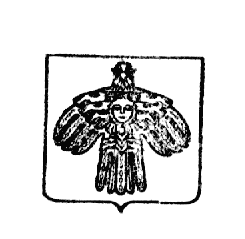 Руководительадминистрациимуниципальногообразованиягородского поселения«Усогорск»Приложениек постановлению администрации МО ГП  «Усогорск»от «17»сентября 2015 г. № 165